SC-07-077th Meeting of the Scientific Committee (SC7)21-25 March 2022 (online) Update on the ecological risk assessment of teleost species in SIOFA waters  
Relate to agenda item: 7Working paper   Info paper  		Restricted 
Delegation of AustraliaEcological risk assessment for teleost species caught by demersal fishing gears in the Southern Indian Ocean Fisheries Agreement areaIntroductionThe Southern Indian Ocean Fisheries Agreement (SIOFA) Meeting of the Parties have requested the SIOFA Scientific Committee to provide advice on the status of target, non-target (i.e., by-product) and bycatch (i.e., discarded, including endangered, threatened, and protected) species with which their fisheries interact. Australia has been leading ecological risk assessments (ERAs) to support these objectives. This paper updates the SIOFA Stock and Ecological Risk Assessment Working Group (SERAWG) and Scientific Committee (SC) on ERAs undertaken for teleost species for which records of interaction with fishing gears (demersal trawl, midwater trawl, shallow demersal trawl, demersal longline and pelagic longline) exist in the SIOFA area. ERA methods and assumptions have been previously outlined (in SC04-27 and SERAWG-02-10) and are not detailed herein. Additional information on the ERA tools can also be found in Zhou et al. (2007, 2011, 2016) and Hobday et al. (2011).BackgroundThis paper provides an overview of the results of the most recent ERA conducted to assess the relative vulnerability of teleosts to demersal trawl, midwater trawl, shallow demersal trawl, demersal longline and pelagic longline gears in the SIOFA area. The two ERA tools that were applied in this assessment are the same that have been detailed in previous Australian papers to SIOFA (e.g., SERAWG-02-10, SC04-27), that is the Productivity-Susceptibility Analysis (PSA) and Sustainability Assessment for Fishing Effects (SAFE). Updates made to the previous teleost ERA include: (i) a revised species list; (ii) use of more recent fishing effort data (2015-2019); (iii) running sensitivities on the Aquamaps distribution data to explore broader probability of occurrence layers; and (iv) comparison of Aquamaps distribution data with other sources (e.g., FAO Geonetwork).MethodsPSA and SAFE methods used in this assessment and underlying assumptions are fully described in SC04-27 with minor updates to the PSA susceptibility scoring described in SERAWG-02-10. They are not repeated herein.Australia received updated catch and effort data for the period 2015 to 2019 from seven Contracting Parties and Participating Fishing Entities (CCPs) via the SIOFA Secretariat. A new species list of 70 species was created using this data. Any species caught in SIOFA by any fishing method was assessed under all methods. It is important to note that the species list represents only a subset of the species for which interaction records exist in SIOFA due to poor resolution of catch data (e.g., catches reported at a genus or higher taxonomic level). Species reported at a genus level (See Table 1) in the SIOFA dataset were not included in the ERA because there is no ‘species-specific’ biological and life history information (including distribution) to inform their assessment.Table 1: Taxa groups not identified to a species level in the SIOFA database and notes on possible species. Depth ranges for individual fishing gears were also updated based on the new effort data for 2015 to 2019 (Table 2). The middle 90 percent (i.e., from the 5th to 95th percentiles) of fishing depth records for each gear was defined as the core depth range.Table 2: Revised depth ranges for each gear (i.e., middle 90% - core depth range) informing vertical overlap (encounterability) for the PSA and SAFE assessments.Previously, species distribution data was sourced from www.aquamaps.org using the 80-100% probability layer of occurrence. Australia attempted to run sensitivities using different sources of distribution data (from the FAO Geonetwork and IUCN Red List), however there was a lack of distribution maps for teleost species, which meant this work was not pursued further. A key benefit of using AquaMaps for this assessment was the excellent coverage of species included in the analysis (i.e., very few species were missing distribution data). Consequently, Australia was able to run sensitivities on the AquaMaps distribution data to explore the broader probability of occurrence layers (e.g., 60-100%, 40-100%), in addition to the existing 80-100% probability of occurrence layer that was used in the preliminary teleost ERA.Results and DiscussionUnless specified, the following results are based on the existing 80-100% probability of occurrence layer from the AquaMaps distribution data.The PSA assessed 10, 13, 12, 7 and 8 species to be at high relative vulnerability for demersal trawl, midwater trawl, demersal longline, pelagic longline and shallow trawl gears, respectively (Table 2). Of these species, 8 were assessed to be ‘data deficient’ across all methods, meaning that they were missing information for three or more productivity and/or susceptibility attributes (Table 2).The SAFE assessed 4, 5, 6, 5 and 4 species to be at high or extreme vulnerability for demersal trawl, midwater trawl, demersal longline, pelagic longline and shallow trawl gears, respectively (Table 2). Of the extreme risk species, 3 species were assessed to be ‘data deficient’ across all gears and 2 species across some of the gear methods, meaning that F-based reference points were unable to be calculated from the available biological data. The only species found to be at extreme risk that was not data deficient was Nemadactylus macropterus (grey morwong) in midwater trawl. Catches of this species, however, are low across the period assessed. Two species that were found to be at high risk in demersal longline, which were not data deficient, including, Polyprion americanus (Atlantic wreckfish) and Polyprion oxygeneios (hapuku wreckfish).Consistent with the previous results presented in 2020, the PSA resulted in many more species being assessed at medium and high relative vulnerability than the SAFE across all gears. This is an expected result driven by the more precautionary nature of the PSA, in which species can still be assessed to be ‘at risk’ (based on a combination of their productivity and susceptibility attributes) even if they have no overlap with fishing effort or are only rarely encountered by the gears. In contrast, the SAFE gives a true zero for risk (expressed as an F-estimate of zero) if there is zero overlap between the species range and the fishing effort. In this vein, SAFE is a much more powerful tool for situations where good quality and coverage of effort data are available and there is a high level of confidence around the species distribution data used in the assessment. However, SAFE may fail to accurately represent risk if there are problems with the species distribution and/or effort data. Furthermore, and similarly to the PSA, SAFE can also result in species assessed as being ‘at risk’ if there is overlap between the fishery and the species distribution, even if those species are rarely or never encountered by the fishing gears.For the PSA, Figures 1a and 1b show a broad distribution of scores across the productivity axes for each gear. This is to be expected given the varied biology and life history of species included in the ERA, ranging from very high productivity to very low productivity species. Despite this, most species are categorised as moderately productive (i.e., clustered around the 1.5-2 scores on this axis). Distribution in scores across the susceptibility axes for each gear are more variable, with susceptibility for some gears (e.g., shallow demersal trawl) having a narrower distribution than others (e.g., demersal longline). Figures 1a and 1b also show that the remaining ‘data deficient’ species, defined as those missing three or more productivity and/or susceptibility attributes (and represented by circles as opposed to triangles), are generally assessed to be at higher relative vulnerability. This accords with the precautionary nature of the PSA in which attributes for which there is no information are automatically assigned a high-risk score. The PSA vs. SAFE results (Figures 2a and 2b), in which PSA scores (low, medium and high) are compared against the SAFE estimates (low, medium, high and extreme, expressed as the ratio of the F-estimate to the FLIM threshold) generally show a high level of potential false positives in the PSA, which are species assessed to be at high relative vulnerability in the PSA that are probably not vulnerable to fishing activities during the period assessed.Australia also investigated running different sensitivities using various probability of occurrence layers from Aquamaps. Results presented in this paper are for 80-100% probability of occurrence layer from Aquamaps. Results were also analysed for the 60-100%, 40-100% and >0-100% probability of occurrence. Generally, the lower probabilities result in the range of species within the SIOFA area increasing in size. This resulted in a reduction in the overall risk score (Table 3) of some species as they are assumed to be distributed over a larger area and this usually reduces the overlap between the fishery and the species distribution.Table 3: List of species that changed SAFE estimates across various probability of occurrence layers from Aquamaps, which informs horizontal overlap (availability) for the PSA and SAFE assessments.However, for one species, Pseudocyttus maculatus (smooth oreo-dory) this increased the risk at the 60-100% probability of occurrence layer, as the assumed increase in species range led it to overlapping with a fishery where no such overlap occurred in the 80-100% layer. Australia did not pursue this analysis further as there was a limited number of species that changed SAFE estimates. This analysis does highlight that the SAFE method appears robust to assumptions about species distribution and how they subsequentially overlap with fishing effort for teleosts in SIOFA. Species identification issues reduce confidence that all species of interest are included in the ERA. An example of a significant limitation of this assessment is that it does not include any Nemipterus spp. (i.e., threadfin breams), of which several thousand tonnes were recorded as caught in SIOFA fisheries between 2015 and 2019. This genus is listed under the group code ‘THB’ in the SIOFA databases but are not included in our assessment because there is no ‘species-specific’ biological and life history information (including distribution) to inform their assessment. To properly resolve these problems, catches should ideally be recorded and reported at the species level, but we recognise that there may be several practical constraints to this and that these sorts of changes take time to implement.In conclusion, the results indicate that there are fewer species considered to be at extreme or high risk compared to the previous assessment presented in 2020. One of the main factors driving this change is the provision of more comprehensive and updated fishing effort data from 2015 to 2019, by CCPs, which reduced the spatial overlap with some species. The results of the SAFE analysis indicate that a lack of productivity data for five species is responsible for most of the extreme risk ratings. The SAFE methodology is designed to be precautionary and the lack of data results in assuming the species have the lowest possible productivity score for the missing attributes. It is possible that some of these species could be genuinely high risk, but experience elsewhere has shown that most of these species will be found to be at lower risk once the productivity attributes of these species are known. Further work on the productivity attributes of these species could reduce the uncertainty in the assessment. The three species with all productivity attributes known, which were found to be at extreme or high risk with the SAFE methodology were Nemadactylus macropterus in the midwater trawl fishery and Polyprion americanus and Polyprion oxygeneios in the demersal longline fishery. While the reported catch of these species is not high, the level of discards is not known, and it is recommended that the CCPs who operate in this fishery consider further analysis or management action to ensure the catch of this species is sustainable within the SIOFA area. Figure 1a. PSA results for 70 teleost species thought to occur and have the potential to interact with demersal trawl, midwater trawl and shallow trawl gears in the Southern Indian Ocean. Size of symbol represents number (n) of species with the same vulnerability score, while the shape equates to whether the species is ‘data deficient’ (circle) or ‘data robust’ (triangle). Data deficient species are defined as those missing three or more productivity and/or susceptibility attributes. Based on the existing 80-100% probability of occurrence layer from the AquaMaps distribution data.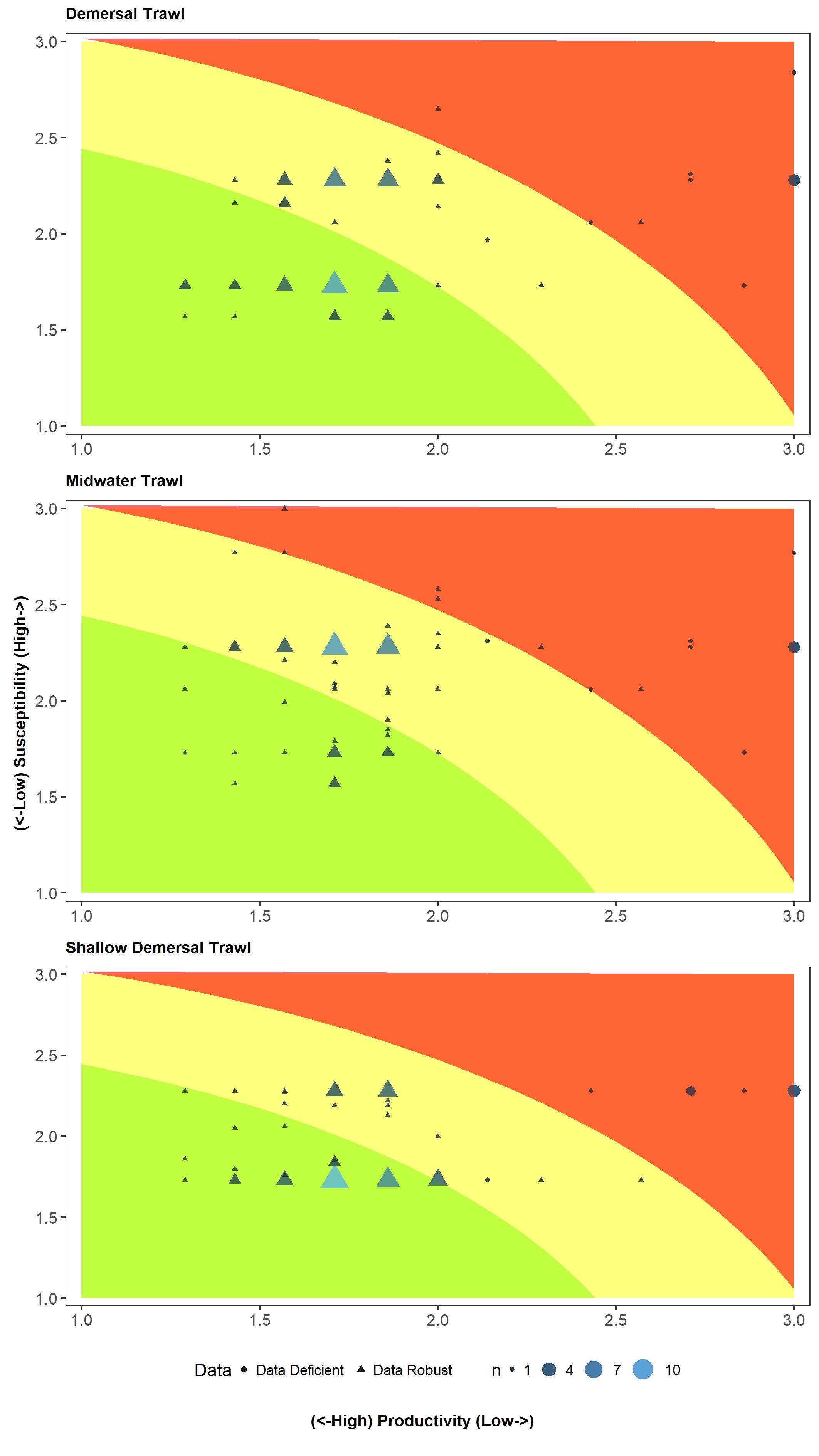 Figure 1b. PSA results for 70 teleost species thought to occur and have the potential to interact with demersal longline and pelagic longline gears in the Southern Indian Ocean. Size of symbol represents number (n) of species with the same vulnerability score, while the shape equates to whether the species is ‘data deficient’ (circle) or ‘data robust’ (triangle). Data deficient species are defined as those missing three or more productivity and/or susceptibility attributes. Based on the existing 80-100% probability of occurrence layer from the AquaMaps distribution data.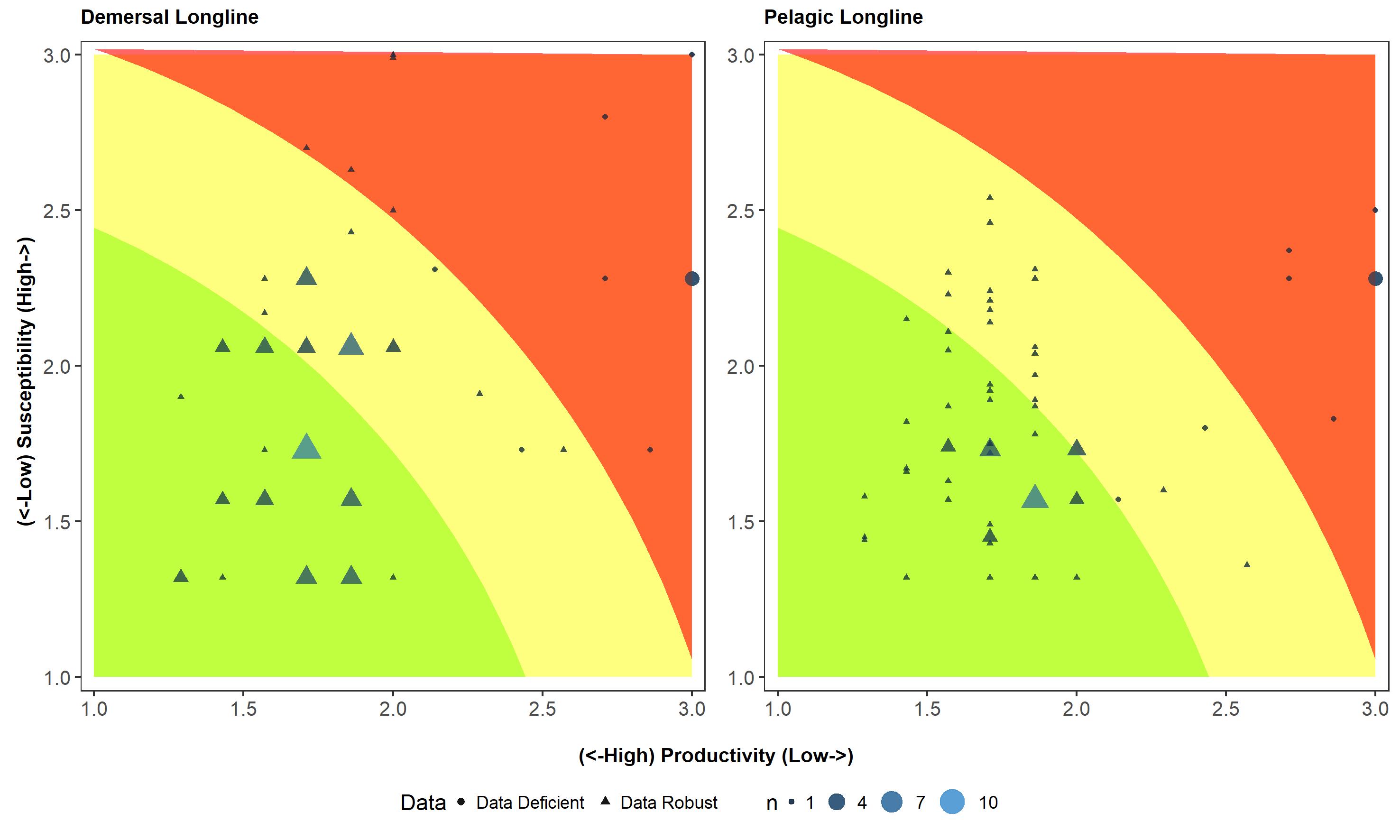 Figure 2a: Relationship between SAFE and PSA results for 70 teleost species thought to occur and have the potential to interact with demersal trawl, midwater trawl and shallow demersal trawl in the Southern Indian Ocean. Points are coloured yellow and green to signify species classified as medium and low vulnerability, respectively, in the SAFE. Dashed red and orange lines represent PSA risk high and medium score boundaries. Six species are not shown on the panels as F-based reference points were unable to be calculated. Based on the existing 80-100% probability of occurrence layer from the AquaMaps distribution data.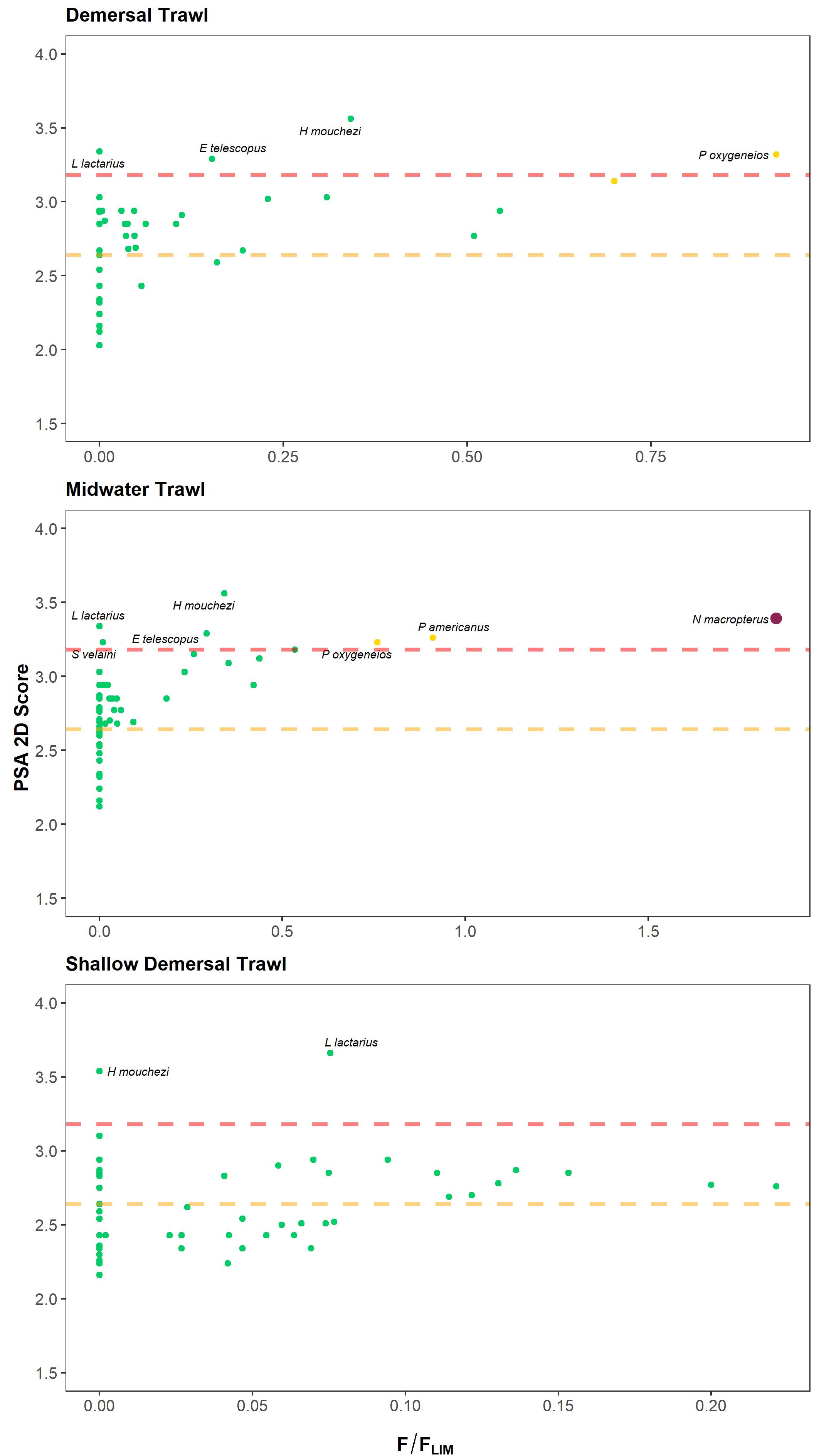 Figure 2b: Relationship between SAFE and PSA results for 70 teleost species thought to occur and have the potential to interact with demersal longline and pelagic longline gears in the Southern Indian Ocean. Points are coloured dark red, light red, yellow and green to signify species classified as extreme, high, medium and low vulnerability, respectively, in the SAFE. Dashed red and orange lines represent PSA risk high and medium score boundaries. Six species are not shown on the panels as F-based reference points were unable to be calculated. Based on the existing 80-100% probability of occurrence layer from the AquaMaps distribution data.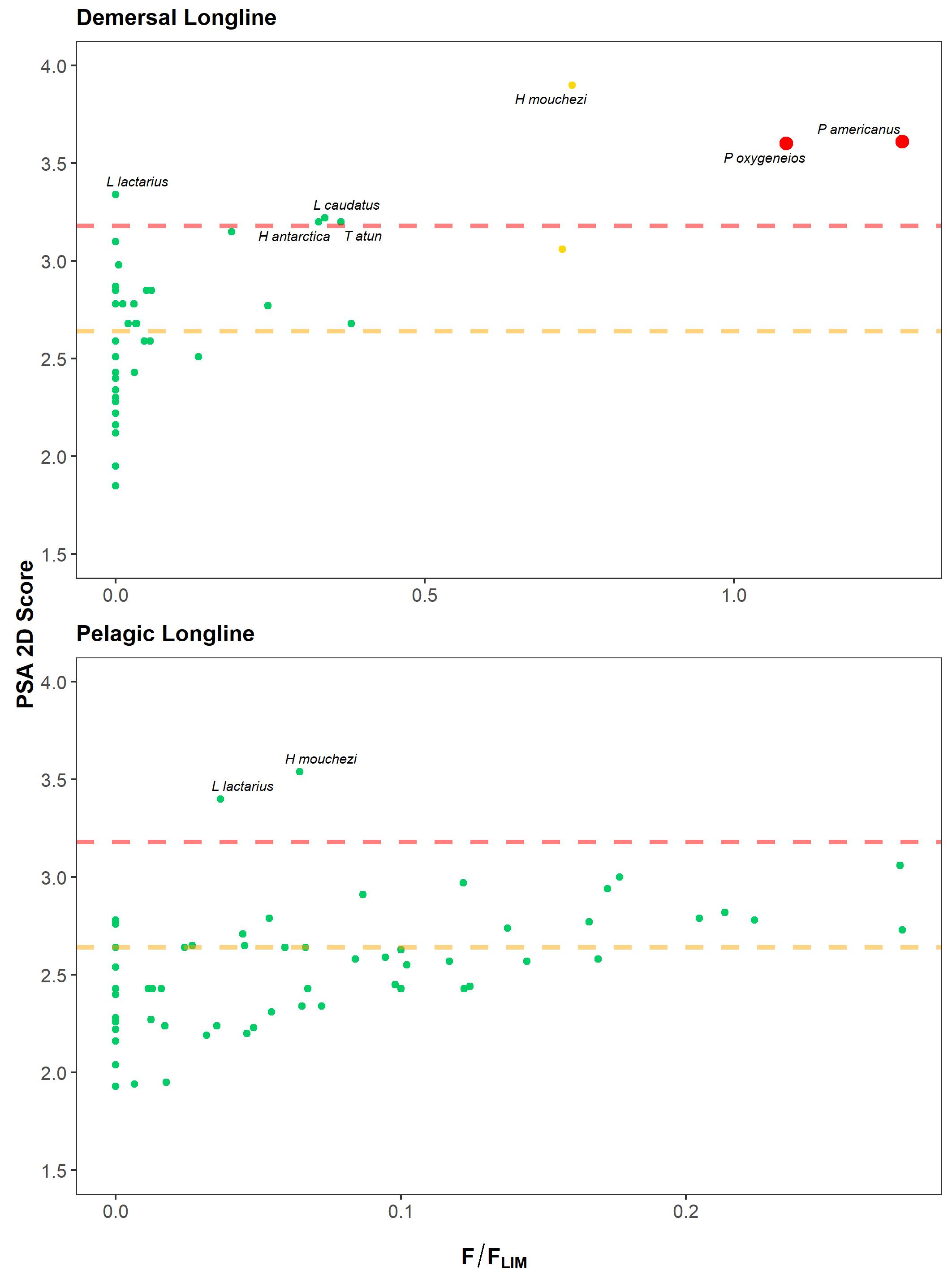 Table 3. Overview of PSA and SAFE vulnerability categories for each species and each gear type included in the assessment. Note that PSA DD (‘Data Deficient’) denotes species included in the PSA that were missing three or more productivity and/or susceptibility attributes. SAFE DD denotes species included in the SAFE for which F-based reference points (Fmsm, Flim and Fcrash) were unable to be estimated. Based on the existing 80-100% probability of occurrence layer from the AquaMaps distribution data.Table 4. Overview of SAFE vulnerability categories, susceptibility (F-estimate) scores and F-based reference points (Fmsm, Flim and Fcrash). Based on the existing 80-100% probability of occurrence layer from the AquaMaps distribution data.ABARES:CSIRO Oceans and AtmosphereT. Emery, T. Timmiss and L. Georgeson J. R. Hartog, M FullerFAO Species CodeScientific NameEnglish NameNotesAXQAcanthurus spp.Could be several species such as Acanthurus auranticavus, Acanthurus blochii, Acanthurus dussumieriCVYCoryphaenoides spp.Grenadiers, whiptails neiCould be several species such as Coryphaenoides armatusROKHelicolenus spp.Rosefishes neiCould be several species such as Helicolenus mouchezi, Helicolenus percoides, Helicolenus dactylopterusHAXHemiramphus sppCould be Hemiramphus archipelagicus, Hemiramphus far, Hemiramphus lutkei or Hemiramphus marginatusLAPLampris sppOpahs neiLikely to be Lampris guttatusLEVLepidion sppLepidion codlings neiCould be Lepidion inosimae or Lepidion microcephalusTHBNemipterus sppThreadfin breams neiCould be Nemipterus bipunctatus, Nemipterus japanonicus, Nemipterus peronii, Nemipterus randalli or Nemipterus zysronRPXParupeneus sppCould be several species such as Parupeneus barberinus, Parupeneus ciliatus, Parupeneus heptacanthusBATPlatax sppBatfishesCould be Platax batavianus, Platax orbicularis or Platax teiraPBXPlectorhinchus sppSweetlips, rubberlips neiCould be several different species such as Plectorhinchus pictus, Plectorhinchus cinctus or Plectorhinchus flavomaculatusBIGPriacanthus sppBigeyes neiCould be Priacanthus hamrur, Priacanthus prolixus or Priacanthus tayenusTZXPterocaesio sppCould be several species such as Pterocaesio chrysozona, Pterocaesio marri or Pterocaesio pisangRAXRastrelliger sppIndian mackerels neiCould be Rastrelliger kanagurta (Indian mackerel)KGXScomberomorus sppSeerfishes neiCould be Scomberomorus commersonSPISiganus sppSpinefeet(=Rabbitfishes) neiCould be several species such as Siganus luridus, Siganus argenteus, Sigan us canaliculatusPOXTrachinotus sppPompanos neiCould be Trachinotus botla or Trachinotus bailloniiGOXUpeneus sppGoatfishesCould be several different species such as Upeneus asymmetricus, Upeneus margarethae or Upeneus mascareinsisSDXDecapterus sppScads neiPossible Decapterus russelliSZXSaurida sppPossible Saurida undosquamisNGXCarangoides sppPossible Carangoides fulvoguttatusGRVMacrourus sppGrenadiers neiPossible Macruronus novaezelandiae (Blue Grenadier)SNALutjanus sppSnappers neiLikely covered by species already in listGPXEpinephelus sppGroupers neiLikely covered by species already in listBARSphyraena sppBarracudas neiLikely covered by species already in listLZXLethrinus sppLikely covered by species already in listHAUPolyprion sppHapukaLikely covered by species already in listALFBeryx sppAlfonsinos neiLikely covered by species already in listAMXSeriola sppAmberjacks neiLikely covered by species already in listGearDepth Min (m)Depth Max (m)Shallow Trawl (Thai)5096Pelagic Longline100150Demersal Trawl5001381Midwater Trawl133888Demersal Longline3972062SpeciesGear typeOverlapOverlapOverlapOverlapSpeciesGear type>0-10040-10060-10080-100Hoplostethus atlanticusDemersal longlineLowLowLowMediumPseudocyttus maculatusDemersal longlineLowLowExtremeLowPolyprion americanusDemersal longlineLowLowHighHighPolyprion oxygeneiosDemersal longlineLowLowMediumHighPolyprion americanusDemersal trawlLowLowLowMediumPolyprion oxygeneiosDemersal trawlLowLowLowMediumNemadactylus macropterusMidwater trawlLowLowMediumExtremePolyprion americanusMidwater trawlLowLowMediumMediumPolyprion oxygeneiosMidwater trawlLowLowLowMediumSpeciesDemersal TrawlDemersal TrawlMidwater TrawlMidwater TrawlDemersal LonglineDemersal LonglinePelagic LonglinePelagic LonglineShallow Demersal TrawlShallow Demersal TrawlPSA DDSAFE DDSpeciesPSASAFEPSASAFEPSASAFEPSASAFEPSASAFEPSA DDSAFE DDAllocyttus nigerMediumLowMediumLowMediumLowLowLowLowLowAllocyttus verrucosusMediumLowMediumLowMediumLowLowLowLowLowAluterus monocerosLowLowLowLowLowLowLowLowLowLowAntimora rostrataMediumLowMediumLowMediumLowLowLowLowLowAprion virescensLowLowMediumLowLowLowMediumLowMediumLowBarbourisia rufaHighExtremeHighExtremeHighExtremeHighExtremeHighExtremeDDDDBeryx decadactylusMediumLowMediumLowLowLowLowLowLowLowBeryx splendensMediumLowMediumLowLowLowLowLowLowLowBorostomias antarcticusHighExtremeHighExtremeMediumExtremeMediumExtremeHighExtremeDDDDCaesio cuningMediumLowMediumLowLowLowLowLowMediumLowCarangoides fulvoguttatusLowLowLowLowLowLowLowLowMediumLowCephalopholis sonneratiLowLowLowLowLowLowMediumLowMediumLowCyttus traversiMediumLowMediumLowLowLowLowLowLowLowDecapterus russelliLowLowMediumLowLowLowLowLowLowLowDissostichus eleginoidesMediumLowMediumLowMediumLowLowLowMediumLowElagatis bipinnulataLowLowLowLowLowLowMediumLowMediumLowEpigonus telescopusHighLowHighLowMediumLowMediumLowMediumLowEpinephelus fasciatusLowLowLowLowLowLowMediumLowMediumLowEpinephelus marginatusHighExtremeHighExtremeHighExtremeHighExtremeHighLowDDDDEpinephelus morrhuaLowLowMediumLowLowLowLowLowLowLowEpinephelus multinotatusLowLowLowLowLowLowLowLowMediumLowEtelis carbunculusLowLowMediumLowLowLowMediumLowLowLowEtelis coruscansLowLowMediumLowLowLowMediumLowLowLowGnathanodon speciosusLowLowLowLowLowLowLowLowMediumLowHelicolenus dactylopterusHighExtremeHighExtremeHighExtremeHighExtremeHighExtremeDDDDHelicolenus moucheziHighLowHighLowHighMediumHighLowHighLowDDHelicolenus percoidesMediumLowMediumLowMediumLowLowLowLowLowHoplostethus atlanticusMediumLowMediumLowMediumMediumLowLowLowLowHoplostethus intermediusMediumLowMediumLowLowLowLowLowLowLowHyperoglyphe antarcticaMediumLowMediumLowHighLowMediumLowMediumLowLactarius lactariusHighLowHighLowHighLowHighLowHighLowDDLatridopsis forsteriLowLowMediumLowLowLowMediumLowMediumLowLepidocybium flavobrunneumMediumLowMediumLowMediumLowLowLowLowLowLepidopus caudatusMediumLowMediumLowHighLowLowLowLowLowLethrinus mahsenaHighLowHighLowHighLowHighExtremeHighExtremeDDDDLethrinus nebulosusLowLowLowLowLowLowLowLowMediumLowLutjanus boharLowLowMediumLowLowLowMediumLowMediumLowLutjanus lutjanusLowLowLowLowLowLowLowLowMediumLowMacruronus novaezelandiaeMediumLowMediumLowMediumLowLowLowLowLowMicrocanthus strigatusLowLowLowLowLowLowMediumLowMediumLowMora moroMediumLowMediumLowMediumLowLowLowLowLowNemadactylus macropterusMediumLowHighExtremeMediumLowLowLowLowLowNeocyttus rhomboidalisMediumLowMediumLowMediumLowLowLowLowLowPagellus affinisHighLowHighLowHighLowHighLowHighLowDDDDPentaprion longimanusLowLowMediumLowLowLowMediumLowMediumLowPlagiogeneion rubiginosumLowLowMediumLowMediumLowLowLowLowLowPlatycephalus australisLowLowMediumLowLowLowMediumLowMediumLowPlectropomus laevisLowLowLowLowLowLowLowLowMediumLowPolyprion americanusMediumMediumHighMediumHighHighMediumLowMediumLowPolyprion oxygeneiosHighMediumHighMediumHighHighMediumLowMediumLowPristipomoides filamentosusLowLowMediumLowLowLowMediumLowLowLowPromethichthys prometheusMediumLowMediumLowMediumLowLowLowLowLowPseudocaranx georgianusMediumLowMediumLowMediumLowLowLowLowLowPseudocyttus maculatusMediumLowMediumLowMediumLowLowLowMediumLowPseudopentaceros richardsoniMediumLowMediumLowMediumLowMediumLowMediumLowDDRexea solandriMediumLowMediumLowMediumLowLowLowLowLowRuvettus pretiosusMediumLowMediumLowMediumLowLowLowLowLowSargocentron rubrumLowLowLowLowLowLowLowLowLowLowSaurida undosquamisLowLowLowLowLowLowLowLowLowLowSchedophilus velainiMediumLowHighLowMediumLowMediumLowMediumLowSelar crumenophthalmusLowLowMediumLowLowLowMediumLowMediumLowSelaroides leptolepisLowLowLowLowLowLowLowLowLowLowSeriola dumerilliLowLowMediumLowLowLowMediumLowLowLowSeriola lalandiMediumLowMediumLowMediumLowLowLowLowLowSeriolella punctataMediumLowMediumLowLowLowLowLowLowLowSeriolina nigrofasciataLowLowLowLowLowLowMediumLowMediumLowSphyraena obtusataLowLowLowLowLowLowLowLowLowLowThyrsites atunLowLowMediumLowHighLowLowLowLowLowTrachurus novaezelandiaeLowLowLowLowLowLowLowLowLowLowZeus faberLowLowMediumLowLowLowLowLowLowLowSpeciesPelagic longlinePelagic longlineDemersal longlineDemersal longlineDemersal trawlDemersal trawlMidwater trawlMidwater trawlShallow demersal trawlShallow demersal trawlFmsmFlimFcrashSpeciesVulnerabilityF estimateVulnerabilityF estimateVulnerabilityF estimateVulnerabilityF estimateVulnerabilityF estimateFmsmFlimFcrashAllocyttus nigerLow0Low0Low0Low0Low00.120.190.25Allocyttus verrucosusLow0.017Low0.002Low0.008Low0.003Low00.110.170.23Aluterus monocerosLow0.011Low0Low0Low0Low0.0260.420.620.83Antimora rostrataLow0.033Low0.01Low0.031Low0.008Low0.0010.330.490.65Aprion virescensLow0.154Low0Low0Low0Low0.0730.370.560.75Barbourisia rufaExtreme0.117Extreme0.097Extreme0.055Extreme0.043Extreme0.017Beryx decadactylusLow0.034Low0.022Low0.017Low0.019Low0.0220.310.470.63Beryx splendensLow0.034Low0.029Low0.025Low0.031Low0.0140.340.520.69Borostomias antarcticusExtreme0.039Extreme0.014Extreme0.035Extreme0.022Extreme0.003Caesio cuningLow0Low0Low0Low0Low00.811.221.63Carangoides fulvoguttatusLow0.016Low0Low0Low0Low0.0690.620.921.23Cephalopholis sonneratiLow0.055Low0Low0Low0Low0.0860.821.231.64Cyttus traversiLow0.041Low0Low0.037Low0.07Low00.50.751Decapterus russelliLow0.079Low0Low0Low0Low0.0560.620.941.25Dissostichus eleginoidesLow0Low0Low0Low0Low00.120.180.24Elagatis bipinnulataLow0.136Low0Low0Low0Low0.0850.510.771.02Epigonus telescopusLow0.013Low0Low0.023Low0.044Low00.10.150.2Epinephelus fasciatusLow0.091Low0Low0Low0Low0.0730.220.330.44Epinephelus marginatusExtreme0.056Extreme0.303Extreme0.241Extreme0.219Low0Epinephelus morrhuaLow0.066Low0Low0Low0Low0.0270.260.390.52Epinephelus multinotatusLow0.046Low0Low0Low0Low0.0740.250.370.49Etelis carbunculusLow0.094Low0Low0Low0Low0.0280.290.440.59Etelis coruscansLow0.088Low0Low0Low0Low0.0330.290.430.57Gnathanodon speciosusLow0Low0Low0Low0Low00.510.771.03Helicolenus dactylopterusExtreme0.099Extreme0.067Extreme0.027Extreme0.028Extreme0.042Helicolenus moucheziLow0.02Medium0.229Low0.106Low0.106Low00.210.310.41Helicolenus percoidesLow0Low0Low0Low0Low00.230.350.46Hoplostethus atlanticusLow0.022Medium0.13Low0.098Low0.076Low00.120.180.24Hoplostethus intermediusLow0.016Low0.01Low0.013Low0.016Low0.0180.220.330.44Hyperoglyphe antarcticaLow0.019Low0.105Low0.099Low0.113Low00.210.320.42Lactarius lactariusLow0.042Low0Low0Low0Low0.0860.761.141.52Latridopsis forsteriLow0Low0Low0Low0Low00.210.310.41Lepidocybium flavobrunneumLow0.075Low0.026Low0.019Low0.025Low0.0140.350.520.7Lepidopus caudatusLow0.006Low0.176Low0.119Low0.121Low00.350.520.7Lethrinus mahsenaExtreme0.144Low0Low0Low0Extreme0.065Lethrinus nebulosusLow0.016Low0Low0Low0Low0.0690.30.450.6Lutjanus boharLow0.103Low0Low0Low0Low0.0560.310.460.62Lutjanus lutjanusLow0.029Low0Low0Low0Low0.0720.420.630.84Macruronus novaezelandiaeLow0Low0Low0Low0Low00.240.360.48Microcanthus strigatusLow0Low0Low0Low0Low00.280.420.55Mora moroLow0.047Low0.015Low0.048Low0.013Low00.310.460.61Nemadactylus macropterusLow0Low0.122Low0.163Extreme0.592Low00.220.320.43Neocyttus rhomboidalisLow0.004Low0Low0.001Low0.002Low00.160.250.33Pagellus affinisLow0Low0Low0Low0Low0Pentaprion longimanusLow0.045Low0Low0Low0Low0.0761.241.862.48Plagiogeneion rubiginosumLow0Low0Low0Low0Low00.360.540.72Platycephalus australisLow0.1Low0Low0Low0Low0.0790.390.580.78Plectropomus laevisLow0Low0Low0Low0Low00.310.470.62Polyprion americanusLow0.012High0.229Medium0.126Medium0.164Low00.120.180.24Polyprion oxygeneiosLow0High0.217Medium0.184Medium0.152Low00.130.20.26Pristipomoides filamentosusLow0.083Low0Low0Low0Low0.0370.330.50.66Promethichthys prometheusLow0.055Low0.014Low0.014Low0.011Low0.0220.310.470.63Pseudocaranx georgianusLow0.041Low0.101Low0.08Low0.219Low00.270.410.54Pseudocyttus maculatusLow0Low0Low0Low0Low00.160.230.31Pseudopentaceros richardsoniLow0.011Low0.077Low0.046Low0.106Low00.270.410.54Rexea solandriLow0Low0Low0Low0Low00.280.410.55Ruvettus pretiosusLow0.051Low0.018Low0.018Low0.019Low0.0220.350.520.7Sargocentron rubrumLow0.016Low0Low0Low0Low0.0691.62.43.2Saurida undosquamisLow0Low0Low0Low0Low00.560.851.13Schedophilus velainiLow0.021Low0.002Low0.003Low0.004Low00.260.390.52Selar crumenophthalmusLow0.048Low0Low0Low0Low0.0620.711.061.41Selaroides leptolepisLow0.018Low0Low0Low0Low0.0330.961.441.92Seriola dumerilliLow0.077Low0Low0Low0Low0.0370.380.560.75Seriola lalandiLow0.052Low0.032Low0.021Low0.015Low0.030.370.550.73Seriolella punctataLow0Low0Low0Low0Low00.330.50.66Seriolina nigrofasciataLow0.106Low0Low0Low0Low0.0820.580.871.17Sphyraena obtusataLow0Low0Low0Low0Low00.420.630.84Thyrsites atunLow0.007Low0.197Low0.031Low0.099Low00.360.540.71Trachurus novaezelandiaeLow0Low0Low0Low0Low00.460.690.93Zeus faberLow0.016Low0.067Low0.08Low0.219Low00.330.50.66